Forma patvirtinta Valstybinės augalininkystės tarnybos prie Žemės ūkio ministerijos direktoriaus 2018 m. liepos 3 d. įsakymu Nr. A1-362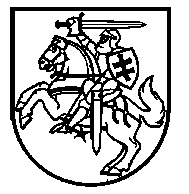 VIENKARTINIS LEIDIMASPURKŠTI AUGALŲ APSAUGOS PRODUKTUS IŠ OROVilniusPurškimas iš oro turi būti atliktas laikantis šių reikalavimų (išvardijami purškimo iš oro reikalavimai, įskaitant oro sąlygas):Konkrečios sąlygos, kada augalų apsaugos produktus galima purkšti iš oro:Taikytinos specialios rizikos valdymo priemonės (jei taikomos):Įpareigojame vadovautis Augalų apsaugos produktų saugojimo, tiekimo rinkai, naudojimo taisyklių, patvirtintų Lietuvos Respublikos žemės ūkio ministro . gruodžio 30 d. įsakymu Nr. 3D-564 „Dėl Augalų apsaugos produktų saugojimo, tiekimo rinkai, naudojimo taisyklių patvirtinimo“, 86 punktu ir:1. ne vėliau kaip prieš 8 darbo dienas iki būsimo purškimo vietinėje spaudoje ir, esant galimybei, _______________________savivaldybės interneto tinklalapyje bei kitose visuomenės informavimo priemonėse (per radiją, televiziją, skelbimus, interneto svetainėse, stenduose ir (ar) kitomis) paskelbti apie planuojamą purškimą iš oro;2. paženklinti planuojamas purkšti augalų apsaugos produktais vietas ar sklypus ne vėliau kaip prieš 24 valandas iki būsimo purškimo iš oro.Nr.(išdavimo data)IšduotasIšduotas                    (fizinio asmens vardas, pavardė, asmens kodas, arba juridinio asmens pavadinimas, teisinė forma, kodas)                    (fizinio asmens vardas, pavardė, asmens kodas, arba juridinio asmens pavadinimas, teisinė forma, kodas)                    (fizinio asmens vardas, pavardė, asmens kodas, arba juridinio asmens pavadinimas, teisinė forma, kodas)                    (fizinio asmens vardas, pavardė, asmens kodas, arba juridinio asmens pavadinimas, teisinė forma, kodas)                    (fizinio asmens vardas, pavardė, asmens kodas, arba juridinio asmens pavadinimas, teisinė forma, kodas)(gyvenamosios vietos adresas, buveinės adresas)(gyvenamosios vietos adresas, buveinės adresas)(gyvenamosios vietos adresas, buveinės adresas)(gyvenamosios vietos adresas, buveinės adresas)(gyvenamosios vietos adresas, buveinės adresas)Purkšti(purškimo data)(purškimo data)(purškimo data)(purškimo data)(purškimo data)(augalų pavadinimas)(augalų pavadinimas)(augalų pavadinimas)(augalų pavadinimas)(augalų pavadinimas)(neurbanizuota (-jama) teritorija, kuriai priskirtini miškai ir miškinga teritorija, vandenys, žemės ūkio veiklai naudojama teritorija ir kita kompaktiškai neužstatyta ar neužstatoma teritorija arba urbanizuota (-jama) teritorija, apimanti kompaktiškai pastatais užstatytą ir numatomą užstatyti teritoriją su inžinerinių komunikacijų koridoriais ir neužstatytais bendrai naudoti pritaikytais želdynais, viešosiomis erdvėmis ir valstybiniais miškais miestuose)(neurbanizuota (-jama) teritorija, kuriai priskirtini miškai ir miškinga teritorija, vandenys, žemės ūkio veiklai naudojama teritorija ir kita kompaktiškai neužstatyta ar neužstatoma teritorija arba urbanizuota (-jama) teritorija, apimanti kompaktiškai pastatais užstatytą ir numatomą užstatyti teritoriją su inžinerinių komunikacijų koridoriais ir neužstatytais bendrai naudoti pritaikytais želdynais, viešosiomis erdvėmis ir valstybiniais miškais miestuose)(neurbanizuota (-jama) teritorija, kuriai priskirtini miškai ir miškinga teritorija, vandenys, žemės ūkio veiklai naudojama teritorija ir kita kompaktiškai neužstatyta ar neužstatoma teritorija arba urbanizuota (-jama) teritorija, apimanti kompaktiškai pastatais užstatytą ir numatomą užstatyti teritoriją su inžinerinių komunikacijų koridoriais ir neužstatytais bendrai naudoti pritaikytais želdynais, viešosiomis erdvėmis ir valstybiniais miškais miestuose)(neurbanizuota (-jama) teritorija, kuriai priskirtini miškai ir miškinga teritorija, vandenys, žemės ūkio veiklai naudojama teritorija ir kita kompaktiškai neužstatyta ar neužstatoma teritorija arba urbanizuota (-jama) teritorija, apimanti kompaktiškai pastatais užstatytą ir numatomą užstatyti teritoriją su inžinerinių komunikacijų koridoriais ir neužstatytais bendrai naudoti pritaikytais želdynais, viešosiomis erdvėmis ir valstybiniais miškais miestuose)(neurbanizuota (-jama) teritorija, kuriai priskirtini miškai ir miškinga teritorija, vandenys, žemės ūkio veiklai naudojama teritorija ir kita kompaktiškai neužstatyta ar neužstatoma teritorija arba urbanizuota (-jama) teritorija, apimanti kompaktiškai pastatais užstatytą ir numatomą užstatyti teritoriją su inžinerinių komunikacijų koridoriais ir neužstatytais bendrai naudoti pritaikytais želdynais, viešosiomis erdvėmis ir valstybiniais miškais miestuose)(vieta žemės ūkio kultūroms – savivaldybė, seniūnija, kaimas, žemės sklypo kadastrinis numeris, vieta miškams – miškus administruojančios valstybės įmonės miškų urėdijos pavadinimas, girininkijų pavadinimai, miškų kvartalų numeriai)(vieta žemės ūkio kultūroms – savivaldybė, seniūnija, kaimas, žemės sklypo kadastrinis numeris, vieta miškams – miškus administruojančios valstybės įmonės miškų urėdijos pavadinimas, girininkijų pavadinimai, miškų kvartalų numeriai)(vieta žemės ūkio kultūroms – savivaldybė, seniūnija, kaimas, žemės sklypo kadastrinis numeris, vieta miškams – miškus administruojančios valstybės įmonės miškų urėdijos pavadinimas, girininkijų pavadinimai, miškų kvartalų numeriai)(vieta žemės ūkio kultūroms – savivaldybė, seniūnija, kaimas, žemės sklypo kadastrinis numeris, vieta miškams – miškus administruojančios valstybės įmonės miškų urėdijos pavadinimas, girininkijų pavadinimai, miškų kvartalų numeriai)(vieta žemės ūkio kultūroms – savivaldybė, seniūnija, kaimas, žemės sklypo kadastrinis numeris, vieta miškams – miškus administruojančios valstybės įmonės miškų urėdijos pavadinimas, girininkijų pavadinimai, miškų kvartalų numeriai)(purškiamas plotas, ha)(purškiamas plotas, ha)(purškiamas plotas, ha)(purškiamas plotas, ha)(purškiamas plotas, ha)(augalų apsaugos produkto pavadinimas ir kiekis)(augalų apsaugos produkto pavadinimas ir kiekis)(augalų apsaugos produkto pavadinimas ir kiekis)(augalų apsaugos produkto pavadinimas ir kiekis)(augalų apsaugos produkto pavadinimas ir kiekis)(augalų apsaugos produkto kiekis ploto vienetui)(augalų apsaugos produkto kiekis ploto vienetui)(augalų apsaugos produkto kiekis ploto vienetui)(augalų apsaugos produkto kiekis ploto vienetui)(augalų apsaugos produkto kiekis ploto vienetui)Purškimą iš oro atliksPurškimą iš oro atliksPurškimą iš oro atliks(augalų apsaugos produktų operatoriaus vardas, pavardė ir, jei purškimą iš oro atliks juridinis asmuo, juridinio asmens pavadinimas, jo vadovo (jo įgalioto asmens) vardas, pavardė)(augalų apsaugos produktų operatoriui išduoto augalų apsaugos ar kito jam prilyginamo Europos Sąjungos valstybėje narėje ar Europos ekonominės erdvės valstybėje išduoto pažymėjimo pavadinimas, numeris, išdavimo data)(augalų apsaugos produktų operatoriui išduoto augalų apsaugos ar kito jam prilyginamo Europos Sąjungos valstybėje narėje ar Europos ekonominės erdvės valstybėje išduoto pažymėjimo pavadinimas, numeris, išdavimo data)(augalų apsaugos produktų operatoriui išduoto augalų apsaugos ar kito jam prilyginamo Europos Sąjungos valstybėje narėje ar Europos ekonominės erdvės valstybėje išduoto pažymėjimo pavadinimas, numeris, išdavimo data)(augalų apsaugos produktų operatoriui išduoto augalų apsaugos ar kito jam prilyginamo Europos Sąjungos valstybėje narėje ar Europos ekonominės erdvės valstybėje išduoto pažymėjimo pavadinimas, numeris, išdavimo data)(orlaivio modelis ir jo registracijos numeris)(orlaivio modelis ir jo registracijos numeris)(orlaivio modelis ir jo registracijos numeris)(orlaivio modelis ir jo registracijos numeris)(augalų apsaugos produktų purkštuvo pažymėjimo numeris)(augalų apsaugos produktų purkštuvo pažymėjimo numeris)(augalų apsaugos produktų purkštuvo pažymėjimo numeris)(augalų apsaugos produktų purkštuvo pažymėjimo numeris)1.2.1.2.1.2.Leidimas patikslintasm.d.(vadovo ar jo įgalioto asmens pareigų pavadinimas)(vardas ir pavardė)